Инструкция по добавлению GIFT вопросов в «Банк вопросов» Вашего курсаПосле того, как сохранили файл с вопросами (см. инструкцию  по сохранению тестовых вопросов в GiFT формате). Переходим на сайт moodle.bsatu.by. Вводим логин и пароль. Выбираем нужный курс.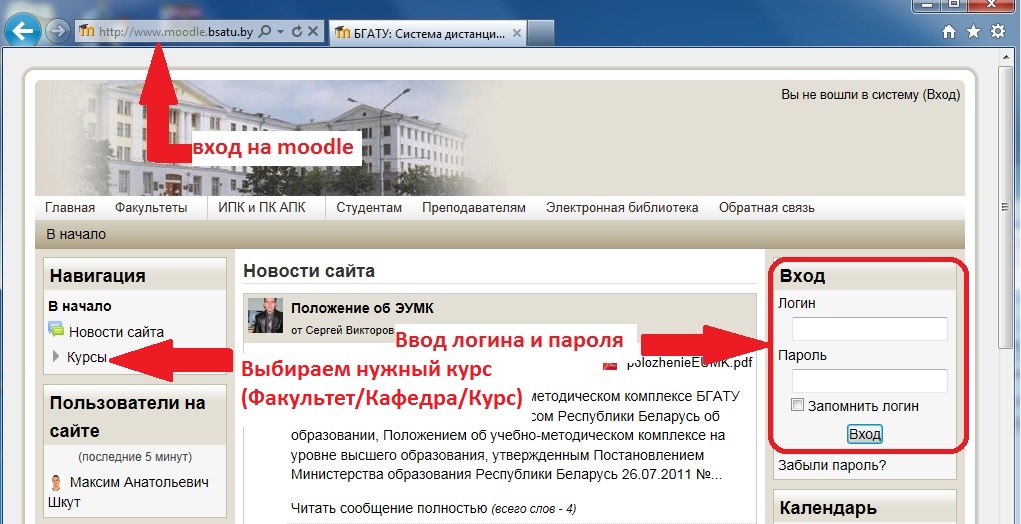 Нажимаем на кнопку «Режим редактирования». Справа вверху.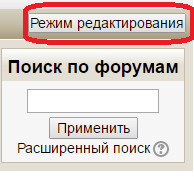 Нажимаем «Добавить элемент или ресурс».  Выбираем «Тест» и нажимаем кнопку «Добавить».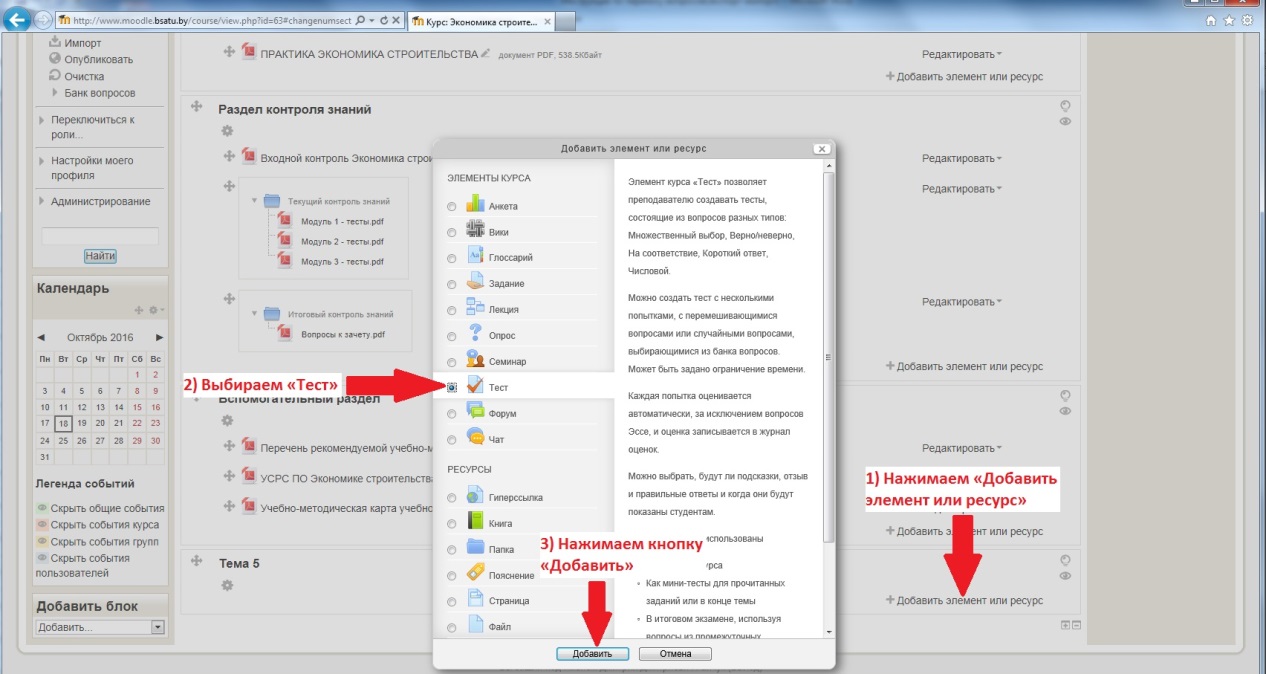 Обязательно вводим название тДобавить элемент или ресурсеста! Нажимаем кнопку «Сохранить и показать».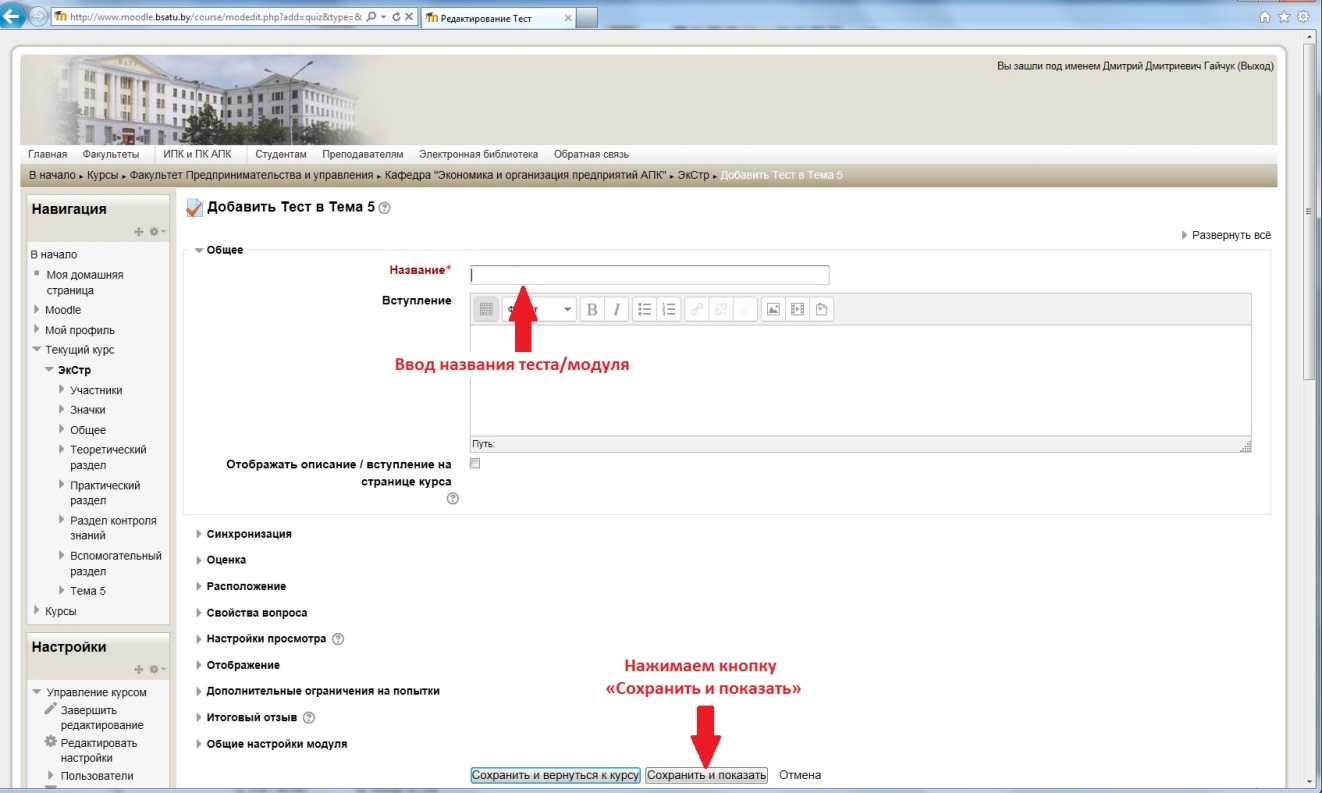 Нажимаем кнопку «Редактировать тест».  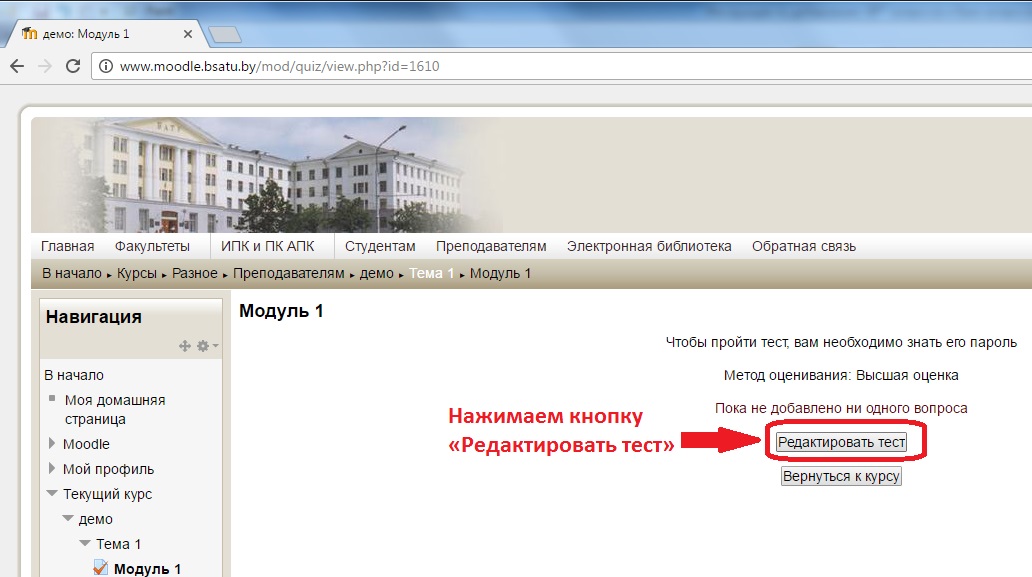 Выбираем нужную категорию вопросов и количество вопрос из данной категории. Нажимаем кнопку «Добавить в тест»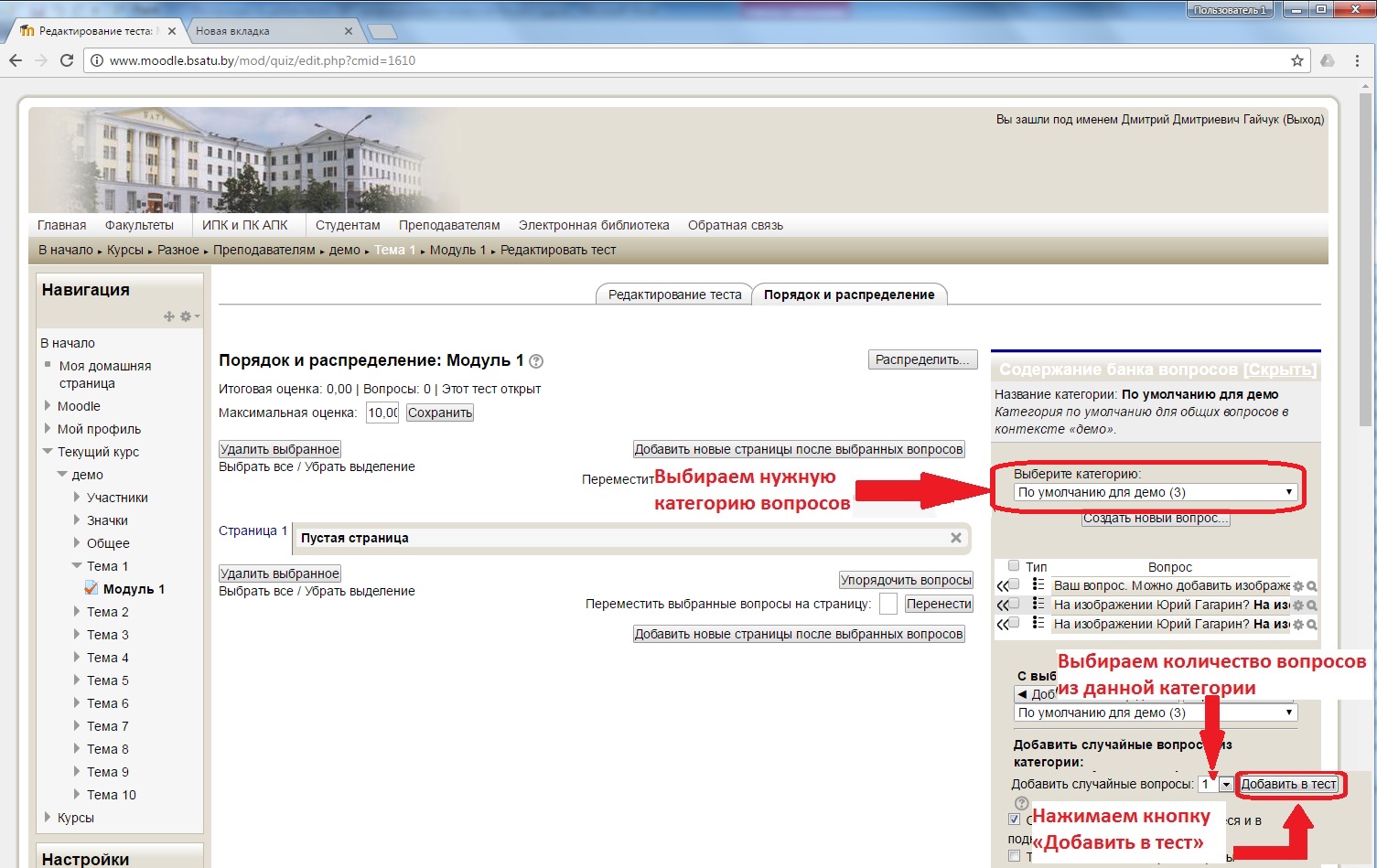 Всё. Тест готов.